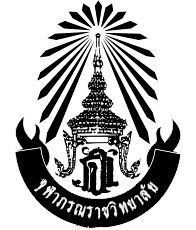 แผนการจัดการเรียนรู้และแผนการประเมินผลการเรียนรู้ฉบับย่อ(ฉบับแก้ล่าสุด ชลบุรี)กลุ่มสาระการเรียนรู้การงานอาชีพและเทคโนโลยี	        1.0 หน่วยกิต : 2 คาบ/สัปดาห์รายวิชา  ง21101  การงานอาชีพ 1  OCC21101  (OCCUPATIONS 1) 	     ชั้นมัธยมศึกษาปีที่ 1            จำนวนเวลา 40  ชั่วโมง          ภาคเรียนที่ 2   ปีการศึกษา 2561ครูผู้สอน  ร.ร.จุฬาภรณราชวิทยาลัย	1. คำอธิบายรายวิชาศึกษาและอธิบายลักษณะงานอาชีพ การเตรียมความพร้อมเพื่อเข้าสู่งานอาชีพกับศาสตร์สาขาต่างๆ โดยใช้ความรู้ทางวิทยาศาสตร์ เทคโนโลยีและพื้นฐานทางวิศวกรรมศาสตร์  ศึกษาขั้นตอนการทำงานตามกระบวนการทำงาน สามารถวิเคราะห์งาน วางแผน ปฏิบัติงาน และประเมินผลการทำงานด้วยการใช้กระบวนการกลุ่ม เพื่อสร้างสรรค์นวัตกรรมโดยใช้เครื่องมือใน Machine Shop และวัสดุ อุปกรณ์ เครื่องมืออื่นๆ ที่เกี่ยวข้อง สามารถตัดสินใจแก้ปัญหาในการทำงานอย่างมีเหตุผล มีเจตคติที่ดีต่อการประกอบอาชีพที่ใช้ความรู้ทางวิทยาศาสตร์ เทคโนโลยีและวิศวกรรมศาสตร์ มีความมุ่งมั่นในการประกอบอาชีพเป็นนักวิจัย นักประดิษฐ์คิดค้นและพัฒนานวัตกรรมทางวิทยาศาสตร์ เทคโนโลยีและวิศวกรรมศาสตร์ เพื่อเป็นแนวทางในการพัฒนาประเทศสาระและมาตรฐานการเรียนรู้/ตัวชี้วัด สาระที่ 1 การดำรงชีวิตและครอบครัว	            มาตรฐาน ง 1.1 เข้าใจการทำงาน มีความคิดสร้างสรรค์ มีทักษะกระบวนการทำงาน ทักษะการจัดการ ทักษะกระบวนการแก้ปัญหา ทักษะการทำงานร่วมกัน และทักษะการแสวงหาความรู้ มีคุณธรรม และลักษณะนิสัยในการทำงาน มีจิตสำนึกในการใช้พลังงาน ทรัพยากรและสิ่งแวดล้อม เพื่อการดำรงชีวิต                        ม 1/1  วิเคราะห์ขั้นตอนการทำงานตามกระบวนการทำงาน                        ม 1/2  ใช้กระบวนการกลุ่มในการทำงานด้วยความเสียสละ                        ม 1/3  ตัดสินใจแก้ปัญหาการทำงานอย่างมีเหตุผลสาระที่ 2 การอาชีพ              มาตรฐาน ง 2.1  เข้าใจ มีทักษะที่จำเป็น มีประสบการณ์ เห็นแนวทางในงานอาชีพ ใช้เทคโนโลยี เพื่อพัฒนาอาชีพ มีคุณธรรม และมีเจตคติที่ดีต่ออาชีพ ม 1/1  อธิบายแนวทางการเลือกอาชีพม 1/2  มีเจตคติที่ดีต่อการประกอบอาชีพม 1/3  เห็นความสำคัญของการสร้างอาชีพ2. กำหนดการสอนและจุดประสงค์การเรียนรู้แผนการประเมินผลการเรียนรู้และการมอบหมายงานดังนี้ แบบประเมินผลงาน/ชิ้นงานนักเรียน              กรณีการประเมินกิจกรรมที่ออกแบบในเชิงสะเต็มศึกษา  สามารถใช้แบบประเมิน ต่อไปนี้
รายละเอียดแนวการประเมินผลจากงานที่ได้รับมอบหมายในแต่ละกิจกรรม เกณฑ์การให้คะแนน ( 100 คะแนน)เกณฑ์การให้คะแนน ( 100 คะแนน) (ต่อ)การประเมินจากการสังเกตพฤติกรรมการเรียนของนักเรียน : จิตพิสัย (10 คะแนน) การประเมินพฤติกรรมการเรียนของนักเรียนรายวิชา ง21101 งานอาชีพ1ได้กำหนดหัวข้อการประเมินดังนี้สัปดาห์ที่/ชั่วโมงที่หน่วย/สาระการเรียนรู้ตัวชี้วัดจุดประสงค์การเรียนรู้วิธีสอน/กระบวนการจัดการเรียนรู้สื่อการสอน/แหล่งเรียนรู้ชิ้นงาน/ภาระงานเครื่องมือวัดและประเมินผลสัปดาห์ที่ 1-3คาบที่ 1-6หน่วยที่ 1  การเตรียมความพร้อมเพื่อเข้าสู่งานอาชีพ1. ความหมาย ความสำคัญ ของลักษณะงานอาชีพ 2. การเตรียมความพร้อมเพื่อเข้าสู่งานอาชีพกับศาสตร์สาขาต่างๆ โดยใช้ความรู้ทางวิทยาศาสตร์ เทคโนโลยีและพื้นฐานทางวิศวกรรมศาสตร์ง 2.1 ม1/3เห็นความสำคัญของการสร้างอาชีพ1. อธิบายความหมาย ความสำคัญ ของลักษณะงานอาชีพได้ 2.  อธิบายวิธีการเตรียมความพร้อม เพื่อเข้าสู่งานอาชีพ ที่เกี่ยวกับการใช้ความรู้ทางวิทยาศาสตร์ เทคโนโลยีและพื้นฐานทางวิศวกรรมศาสตร์ได้1. ผู้เรียนศึกษาใบความรู้เรื่องความหมาย ความสำคัญ ประโยชน์ของลักษณะงานอาชีพ กับศาสตร์ต่างๆ2. อภิปรายร่วมกันและสรุป3. ผู้เรียนวิเคราะห์กรณีศึกษา เตรียมความพร้อม เพื่อเข้าสู่งานอาชีพ ที่เกี่ยวกับการใช้ความรู้ทางวิทยาศาสตร์ เทคโนโลยีและพื้นฐานทางวิศวกรรมศาสตร์4. ผู้สอนและผู้เรียนร่วมกันสรุปความรู้เกี่ยวกับความหมายความสำคัญ ประโยชน์ของลักษณะงานอาชีพกับศาสตร์ต่างๆ ที่เกี่ยวกับการใช้ความรู้ทางวิทยาศาสตร์ เทคโนโลยีและพื้นฐานทางวิศวกรรมศาสตร์- เอกสารประกอบการเรียน- วีดีทัศน์เกี่ยวกับอาชีพ- PPT/ใบความรู้- การสืบค้นข้อมูลจากแหล่งเรียนรู้ที่หลากหลายชิ้นงาน/ภาระงาน- ใบกิจกรรมแผนผังความคิด- ใบกิจกรรมวิเคราะห์กรณีศึกษาการวัดผล/การประเมินผล- แบบสังเกตพฤติกรรม- แบบทดสอบ	สัปดาห์ที่/ชั่วโมงที่หน่วย/สาระการเรียนรู้ตัวชี้วัดจุดประสงค์การเรียนรู้วิธีสอน/กระบวนการจัดการเรียนรู้สื่อการสอน/แหล่งเรียนรู้ชิ้นงาน/ภาระงานเครื่องมือวัดและประเมินผลสัปดาห์ที่ 1-3คาบที่ 1-63. ประโยชน์ของการประกอบอาชีพเป็นนักวิจัย นักประดิษฐ์คิดค้นและพัฒนานวัตกรรมทางวิทยาศาสตร์ เทคโนโลยีและวิศวกรรมศาสตร์3. อธิบายประโยชน์ของการประกอบอาชีพ นักวิจัย นักประดิษฐ์คิดค้นและพัฒนานวัตกรรมทางวิทยาศาสตร์ เทคโนโลยีและวิศวกรรมศาสตร์ได้- เอกสารประกอบการเรียน- วีดีทัศน์เกี่ยวกับอาชีพ- PPT/ใบความรู้- การสืบค้นข้อมูลจากแหล่งเรียนรู้ที่หลากหลายชิ้นงาน/ภาระงาน- ใบกิจกรรมแผนผังความคิด- ใบกิจกรรมวิเคราะห์กรณีศึกษาการวัดผล/การประเมินผล- แบบสังเกตพฤติกรรม- แบบทดสอบ	สัปดาห์ที่/ชั่วโมงที่หน่วย/สาระการเรียนรู้ตัวชี้วัดจุดประสงค์การเรียนรู้วิธีสอน/กระบวนการจัดการเรียนรู้สื่อการสอน/แหล่งเรียนรู้ชิ้นงาน/ภาระงานเครื่องมือวัดและประเมินผลสัปดาห์ที่ 4 - 9คาบที่ 7 - 26หน่วยที่ 2 กระบวนการทำงานองค์ประกอบของกระบวนการทำงาน- การวิเคราะห์งาน  - การวางแผนในการทำงาน  - การปฏิบัติงาน   - การประเมินผลการทำงาน2. ขั้นตอนการทำงานโดยใช้กระบวนการกลุ่ม  - การเลือกหัวหน้ากลุ่ม  - การกำหนดเป้าหมาย หรือวัตถุประสงค์ของงาน  ง 1.1 ม 1/1  วิเคราะห์ขั้นตอนการทำงานตามกระบวน การทำงานง 1.1 ม1/2 ใช้กระบวนการกลุ่มในการทำงานด้วยความเสียสละ1. วิเคราะห์องค์ประกอบของกระบวนการทำงานได้2. อธิบายและปฏิบัติตามขั้นตอนการทำงานโดยใช้กระบวนการกลุ่มได้1. ผู้สอนนำเข้าสู่บทเรียน2. แบ่งกลุ่มผู้เรียนและศึกษาใบความรู้3. อภิปรายร่วมกันและสรุป4. ผู้สอนสรุปความรู้เกี่ยวกับกระบวนการทำงานและองค์ประกอบของกระบวนการทำงาน5. ให้ผู้เรียนวิเคราะห์กรณีศึกษาตามขั้นตอนกระบวนการทำงาน6 .ศึกษาวีดีทัศน์เกี่ยวกับกระบวนการทำงานกลุ่ม 7. ผู้เรียนและผู้สอนร่วมกันสรุปเกี่ยวกับการทำงานโดยใช้กระบวนการกลุ่ม8. ผู้เรียนวิเคราะห์กรณีศึกษาการทำงานโดยใช้กระบวนการกลุ่ม9. ผู้เรียนสร้างชิ้นงานตามความสนใจโดยใช้เครื่องมือใน Machine Shop และวัสดุ อุปกรณ์ เครื่องมืออื่นๆ ที่เกี่ยวข้องตามกระบวนทำงานด้วยกระบวนการกลุ่ม กระบวนการแก้ปัญหา- วีดีทัศน์เกี่ยวกับกระบวนการทำงานกระบวนการกลุ่ม และกระบวนการแก้ปัญหา - ตัวอย่างชิ้นงาน- วัสดุ อุปกรณ์และเครื่องมือในการสร้างชิ้นงานชิ้นงาน/ภาระงาน- ใบกิจกรรมแผนผังความคิด- ใบกิจกรรมวิเคราะห์กรณีศึกษาการวัดผล/การประเมินผล- แบบสังเกตพฤติกรรม- แบบประเมินขั้นตอนการปฏิบัติงาน- แบบประเมินชิ้นงานสัปดาห์ที่/ชั่วโมงที่หน่วย/สาระการเรียนรู้ตัวชี้วัดจุดประสงค์การเรียนรู้วิธีสอน/กระบวนการจัดการเรียนรู้สื่อการสอน/แหล่งเรียนรู้ชิ้นงาน/ภาระงานเครื่องมือวัดและประเมินผล- วางแผนการทำงาน  - แบ่งงานตามความสามารถของ แต่ละบุคคล  - ปฏิบัติตามบทบาทหน้าที่- ประเมินผล- ปรับปรุงการทำงาน3. กระบวนการแก้ปัญหาในการทำงาน - การสังเกต- การวิเคราะห์ ปัญหา และกำหนดปัญหา- การสร้างทางเลือก- การประเมินทางเลือกง 1.1 ม1/3ตัดสินใจแก้ปัญหาการทำงานอย่างมีเหตุผล3. อธิบายและปฏิบัติงานตามกระบวนการแก้ปัญหาในการทำงานได้- วีดีทัศน์เกี่ยวกับกระบวนการทำงานกระบวนการกลุ่ม และกระบวนการแก้ปัญหา - ตัวอย่างชิ้นงาน- วัสดุ อุปกรณ์และเครื่องมือในการสร้างชิ้นงานชิ้นงาน/ภาระงาน- ใบกิจกรรมแผนผังความคิด- ใบกิจกรรมวิเคราะห์กรณีศึกษาการวัดผล/การประเมินผล- แบบสังเกตพฤติกรรม- แบบประเมินขั้นตอนการปฏิบัติงาน- แบบประเมินชิ้นงานสัปดาห์ที่ 10คาบที่ 19-20ประเมินผลกลางภาคหน่วยที่ 1- 2 ข้อ 3สัปดาห์ที่/ชั่วโมงที่หน่วย/สาระการเรียนรู้ตัวชี้วัดจุดประสงค์การเรียนรู้วิธีสอน/กระบวนการจัดการเรียนรู้สื่อการสอน/แหล่งเรียนรู้ชิ้นงาน/ภาระงานเครื่องมือวัดและประเมินผลสัปดาห์ที่11-16คาบที่ 21-324. การปฏิบัติงานสร้างชิ้นงานตามความสนใจโดยใช้เครื่องมือใน Machine Shop และวัสดุ อุปกรณ์ เครื่องมืออื่นๆ ที่เกี่ยวข้องตามกระบวนทำงานด้วยกระบวนการกลุ่มง 1.1 ม1/1  วิเคราะห์ขั้นตอนการทำงานตามกระบวน การทำงานง 1.1 ม1/2 ใช้กระบวนการกลุ่มในการทำงานด้วยความเสียสละง 1.1 ม1/3ตัดสินใจแก้ปัญหาการทำงานอย่างมีเหตุผล4.ปฏิบัติงานสร้างชิ้นงานตามความสนใจโดยใช้เครื่องมือใน Machine Shop และวัสดุ-อุปกรณ์เครื่องมืออื่นๆที่เกี่ยวข้องตามกระบวนทำงานด้วยกระบวนการกลุ่มได้- วีดีทัศน์เกี่ยวกับกระบวนการทำงานกระบวนการกลุ่ม และกระบวนการแก้ปัญหา - ตัวอย่างชิ้นงาน- วัสดุ อุปกรณ์และเครื่องมือในการสร้างชิ้นงานชิ้นงาน/ภาระงาน- ใบกิจกรรมแผนผังความคิด- ใบกิจกรรมวิเคราะห์กรณีศึกษาการวัดผล/การประเมินผล- แบบสังเกตพฤติกรรม- แบบประเมินขั้นตอนการปฏิบัติงาน- แบบประเมินชิ้นงานสัปดาห์ที่/ชั่วโมงที่หน่วย/สาระการเรียนรู้ตัวชี้วัดจุดประสงค์การเรียนรู้วิธีสอน/กระบวนการจัดการเรียนรู้สื่อการสอน/แหล่งเรียนรู้ชิ้นงาน/ภาระงานเครื่องมือวัดและประเมินผลสัปดาห์ที่17-19คาบที่33-38หน่วยที่ 3 การศึกษาค้นคว้าและการนำเสนองานอาชีพ1. การศึกษาค้นคว้าแนวทางการเลือกอาชีพที่สนใจ 2. การใช้เทคโนโลยีเพื่อนำเสนอข้อมูลสารสนเทศแนวทางการเลือกอาชีพที่สนใจ3. เจตคติที่ดีต่อการประกอบอาชีพง 2.1ม 1/1  อธิบายแนวทางการเลือกอาชีพง 2.1 ม 1/2  มีเจตคติที่ดีต่อการประกอบอาชีพง 2.1 ม 1/3  เห็นความสำคัญของการสร้างอาชีพ1. ศึกษาค้นคว้าแนวทางการเลือกอาชีพที่สนใจได้2. ใช้เทคโนโลยีเพื่อนำเสนอข้อมูลสารสนเทศแนวทางการเลือกอาชีพที่สนใจได้3. อธิบายเจตคติที่ดีต่อการประกอบอาชีพได้1. ศึกษาค้นคว้าแนวทางการเลือกงานอาชีพที่สนใจ 2. ให้ผู้เรียนทำรายงานจากงานอาชีพที่สนใจและระบุเจตคติต่ออาชีพ3. นำเสนอผลงานโดยใช้เทคโนโลยีเพื่อนำเสนอข้อมูลสารสนเทศแนวทางการเลือกอาชีพที่สนใจ4. ผู้สอนสรุปและอภิปรายผล- สารสนเทศ- วีดีทัศน์- สื่อมัลติมีเดีย- เอกสารตำรา- สื่อสิ่งพิมพ์- แหล่งประกอบการฯลฯชิ้นงาน/ภาระงาน- รายงาน- ข้อมูลสารสนเทศการวัดผล/การประเมินผล- แบบสังเกตพฤติกรรม- แบบประเมินชิ้นงาน- แบบประเมินการนำเสนอผลงานสัปดาห์ที่ 20คาบที่ 39-40ประเมินผลปลายภาคหน่วยที่ 2 ข้อ4 และ หน่วยที่ 3ที่รายการประเมินลักษณะงาน
เวลามอบหมายกำหนดส่งเวลาที่นักเรียนควรใช้ (คาบ)คะแนน1- การสืบค้นความหมาย ความสำคัญ ของลักษณะงานอาชีพ -  การเตรียมความพร้อมเพื่อเข้าสู่งานอาชีพ-  ประโยชน์ของการประกอบอาชีพงานเดี่ยวสัปดาห์ที่  1-3สัปดาห์ที่  1-36152กระบวนการทำงาน- องค์ประกอบของกระบวนการทำงาน- ขั้นตอนการทำงาน- กระบวนการแก้ปัญหางานกลุ่มสัปดาห์ที่  4-9สัปดาห์ที่ 4-912153ผลงาน/ชิ้นงานงานกลุ่มสัปดาห์ที่  11-16สัปดาห์ที่  11-1612204การสืบค้นและนำเสนองานกลุ่มสัปดาห์ที่  17-19สัปดาห์ที่  17-196105สอบกลางภาค-สัปดาห์ที่  10-2206สอบปลายภาค-สัปดาห์ที่  20-220รวมรวมรวมรวมรวม40100กลุ่มนักเรียนระดับคะแนนของแต่ละรายการที่ประเมินระดับคะแนนของแต่ละรายการที่ประเมินระดับคะแนนของแต่ละรายการที่ประเมินระดับคะแนนของแต่ละรายการที่ประเมินระดับคะแนนของแต่ละรายการที่ประเมินคะแนนรวม
(100 คะแนน)กลุ่มนักเรียนผลงาน/ชิ้นงาน(40 คะแนน)งบประมาณ
(10 คะแนน)การนำเสนอผลงาน(20 คะแนน)การใช้กระบวนการความรู้ทางวิทยาศาสตร์และเทคโนโลยี (15 คะแนน)การบูรณาการความรู้(STEM) (15 คะแนน)คะแนนรวม
(100 คะแนน)12345678      ระดับคุณภาพรายการประเมินดีมาก
(4 คะแนน)ดี
(3 คะแนน)พอใช้
(2 คะแนน)ควรปรับปรุง(1 คะแนน)ผลงาน/ชิ้นงาน
( 40 %)ชิ้นงานที่สร้างขึ้นเป็นไปตามเงื่อนไขที่กำหนดและสอดคล้องกับสถานการณ์ /ปัญหาชิ้นงานที่สร้างขึ้นคลาดเคลื่อนจากเงื่อนไขที่กำหนดไม่เกิน 3 % และสอดคล้องกับสถานการณ์ /ปัญหาชิ้นงานที่สร้างขึ้นคลาดเคลื่อนจากเงื่อนไขที่กำหนดไม่เกิน 5 % และสอดคล้องกับสถานการณ์ /ปัญหาชิ้นงานที่สร้างขึ้นคลาดเคลื่อนจากเงื่อนไขที่กำหนดเกิน 5 % หรือไม่สอดคล้องกับสถานการณ์ /ปัญหางบประมาณ(จัดลำดับโดยเปรียบเทียบจากแต่ละกลุ่มในชั้นเรียน)
( 10 %)ใช้งบประมาณน้อยที่สุดเป็นลำดับที่ 1 ใช้งบประมาณน้อยที่สุดเป็นลำดับที่ 2ใช้งบประมาณน้อยที่สุดเป็นลำดับที่ 3ใช้งบประมาณน้อยเป็นลำดับที่ 4 เป็นต้นไปการนำเสนอผลงาน
(20 %)สามารถนำเสนอผลงานได้อย่างน่าสนใจ สามารถสื่อสารได้อย่างชัดเจนและมีปฏิสัมพันธ์กับผู้ฟังสามารถนำเสนอผลงานได้อย่างน่าสนใจ สามารถสื่อสารได้ดี แต่ขาดปฏิสัมพันธ์กับผู้ฟังสามารถนำเสนอผลงานได้ แต่ขาดความน่าสนใจและขาดปฏิสัมพันธ์กับผู้ฟังการนำเสนอผลงานไม่สอดคล้องกับวัตถุประสงค์และขาดปฏิสัมพันธ์กับผู้ฟังการใช้กระบวนการความรู้ทางวิทยาศาสตร์และเทคโนโลยี 
(15 %)มีการใช้กระบวนการความรู้ทางวิทยาศาสตร์และเทคโนโลยีมีการสืบค้นข้อมูลและแสดงถึงการใช้ข้อมูลมาเป็นพื้นฐานการตัดสินใจในการทำชิ้นงานที่ชัดเจน เข้าใจง่ายมีการใช้กระบวนการความรู้ทางวิทยาศาสตร์และเทคโนโลยีมีการสืบค้นข้อมูล แต่ไม่ได้นำมาใช้เป็นพื้นฐานการตัดสินใจในการทำชิ้นงาน แต่ยังขาดความชัดเจนในบางจุดมีการใช้กระบวนการความรู้ทางวิทยาศาสตร์และเทคโนโลยีแต่ขาดการสืบค้นข้อมูล ในการทำการทำชิ้นงานแต่ขาดความสมบูรณ์เป็นส่วนมากขาดการใช้ความรู้ทางวิทยาศาสตร์และเทคโนโลยี ในการทำชิ้นงาน    ระดับ คุณภาพรายการประเมินดีมาก
(4 คะแนน)ดี
(3 คะแนน)พอใช้
(2 คะแนน)ควรปรับปรุง(1 คะแนน)การบูรณาการความรู้ (STEM)
(15 %)สามารถอธิบายความรู้ทางวิทยาศาสตร์ คณิตศาสตร์และเทคโนโลยี ที่นำมาใช้ในการทำชิ้นงานได้ชัดเจนและถูกต้องครบทั้ง 3 ด้านสามารถอธิบายความรู้ที่เกี่ยวข้องกับการทำชิ้นงานได้ชัดเจนและถูกต้อง 2 ด้านสามารถอธิบายความรู้ที่เกี่ยวข้องกับการทำชิ้นงานได้ชัดเจนและถูกต้องด้านเดียวไม่สามารถอธิบายความรู้ที่เกี่ยวข้องกับการทำชิ้นงานได้อย่างชัดเจนหัวข้อการประเมินผลการประเมินผลการประเมินผลการประเมินผลการประเมินผลการประเมินหัวข้อการประเมินดีเยี่ยม (5)ดีมาก(4)ดี (3)ปานกลาง(2)ปรับปรุง(1)1. ความอยากรู้อยากเห็น             2. ความใจกว้าง3. ความรับผิดชอบและเพียรพยายาม	 4. มีเจตคติที่ดีต่อวิทยาศาสตร์5. ความมีเหตุผล                        	  6. ความสามารถในการทำงานร่วมกับผู้อื่น7. ความมีระเบียบและรอบคอบ          8. ความประหยัด                 9. ความซื่อสัตย์              10. ความตรงต่อเวลา